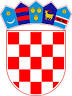          REPUBLIKA HRVATSKAOSJEČKO-BARANJSKA ŽUPANIJA                  OPĆINA ČEPIN              OPĆINSKO VIJEĆEKLASA: 612-01/21-01/7URBROJ: 2158-12-22-2Čepin, 23. studenog 2022.Temeljem članka 5. stavak 1. Zakona o kulturnim vijećima i financiranju javnih potreba u kulturi („Narodne novine“, broj 83/22.), članka 20. stavak 2. Zakona o tehničkoj kulturi („Narodne novine“, broj 76/93., 11/99. i 38/09.) i članka 32. Statuta Općine Čepin („Službeni glasnik Općine Čepin“, broj 1/13., 5/13.-pročišćeni tekst, 4/16., 5/16.-pročišćeni tekst, 3/18., 5/18.-pročišćeni tekst, 4/20., 5/20.-pročišćeni tekst, 5/21. i 7/21.-pročišćeni tekst), Općinsko vijeće Općine Čepin na svojoj 15. sjednici održanoj dana 23. studenog 2022. godine, donijelo je1. Izmjene i dopunePrograma javnih potreba u kulturi Općine Čepini ostalim društvenim djelatnostima za 2022. godinuI.Ovim 1. Izmjenama i dopunama Programa javnih potreba u kulturi Općine Čepin i ostalim društvenim djelatnostima za 2022. godinu u Programu javnih potreba u kulturi Općine Čepin i ostalim društvenim djelatnostima za 2022. godinu („Službeni glasnik Općine Čepin“, broj 31/21.), u točki I. podtočka 4. se mijenja i sada glasi:„U skladu sa Zakonom o financiranju javnih potreba u kulturi izrađen je Program javnih potreba, a ukupno planirana sredstva iznose 4.682.100,00 kuna (slovima: četirimilijunašestoosamdesetdvijetisućestokuna), uvažavajući zakonske obveze, ali i materijalne mogućnosti Općine Čepin.“.U točki VII. KULTURA I OSTALE DRUŠTVENE AKTIVNOSTI, dosadašnja tablica se mijenja i sada glasi:VII.II.	Ostale odredbe u Programu javnih potreba u kulturi Općine Čepin i ostalim društvenim djelatnostima za 2022. godinu („Službeni glasnik Općine Čepin“, broj 31/21.) ostaju nepromijenjene.III.Ove 1. Izmjene i dopune Programa javnih potreba u kulturi Općine Čepin i ostalim društvenim djelatnostima za 2022. godinu stupaju na snagu prvog dana od dana objave u „Službenom glasniku Općine Čepin“ i sastavni su dio Proračuna Općine Čepin za 2022. godinu.PREDSJEDNIK      OPĆINSKOG VIJEĆA      Robert Periša, dipl. oec.RAČUNPOZICIJAOPISRASHOD38114515DONACIJE UDRUGAMA U KULTURI150.000,0038119526LIKOVNA KOLONIJA3.000,0032389313WEB STRANICE2.000,0032399183OBILJEŽAVANJE BLAGDANA SV.NIKOLE5.000,0037224195ŠKOLSKI OBROK ZA SVE0,0032379356BILJEŽNICE ZA UČENIKE OŠ95.000,0037215187STIPENDIJE UČENICIMA I STUDENTIMA260.000,0037219197ŠKOLSKI PROGRAMI0,0037212658KUPOVINA RADNIH BILJEŽNICA I MAPA477.000,0032377245ASISTENTI U NASTAVI14.500,0036611958SUFINANCIRANJE PRODUŽENOG BORAVKA80.000,0038112430DONACIJE VJERSKIM ZAJEDNICAMA U OPĆINI ČEPIN200.000,0032332311MEDIJSKO POKROVITELJSTVO10.000,0032999181OBILJEŽAVANJE KULTURNE MANIFESTACIJE90.000,0038119287OBILJEŽAVANJE KULTURNE MANIFESTACIJE15.000,0032399708SLIKOVNICA MUP SIGURNOST U PROMETU15.000,0032319726PRIJEVOZ AUTOBUSOM54.000,0032389891IZRADA WEB STRANICA ZA UDRUGE1.000,0032371503BOŽIĆNI SAJAM GLAZBENI PROGRAM100.000,0032219439BOŽIČNI SAJAM -RAČUNI90.000,0038114520KUKURUZIJADA0,0038114135AKCIJE I MANIFESTACIJE U KULTURI20.000,0038114516UDRUGE OSTALIH DRUŠTVENIH DJELATNOSTI160.000,0032371521POKLADNO JAHANJE AUTORSKI HONORARI10.000,0038114522PJESNIČKI SUSRETI0,0032224783SUORGANIZACIJA DRUŠTV. DOGAĐANJA RAČUNI30.000,0032999524OBILJEŽAVANJE DANA OPĆINE ČEPIN35.000,0032999935OBILJEŽAVANJE ZNAČAJNIH DATUMA iz DOM. RATA30.000,0032224784PROSLAVA PRVOG SVIBNJA NAMIRNICE14.000,00SVEUKUPNO1.960.500,00